BARANYA MEGYEI DIÁKSPORT TANÁCS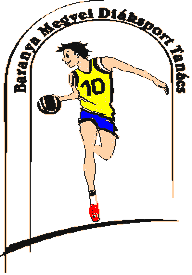 7623 Pécs, Koller u. 7. II/23.Telefon:20/255-0111; E-mail: kaufmann.eszter.sport@gmail.com; Web: www.bmdiaksport.hu _____________________________________________________________________________RÖPLABDA „B” KATEGÓRIA DIÁKOLIMPIA megyei döntőV-VI. korcsoport Leány	Lány „A” csoport				Lány „B” csoport	CR. Nagy Lajos Gimnázium Pécs			Kodály Z. Gimnázium Pécs	PSzC Kökönyösi Szakgimnáziuma Komló		Radnóti Kg-i Szakközépiskola PécsLeőwey Klára Gimnázium Pécs			PTE Babits M. Gimnázium Pécs	PSzC Kereskedelmi Szki. Pécs  				2018. január 20. szombat CRNLG Sportcsarnok Pécs Széchenyi tér	Lány „A”csoport:	PSzC Kereskedelmi Szki. Pécs	-	CR. Nagy Lajos Gimnázium Pécs		0:3	Leőwey Klára Gimnázium Pécs	-P	SzC Kökönyösi Szakgimn. Komló		3:0	CR. Nagy Lajos Gimnázium Pécs	-	PSzC Kökönyösi Szakgimn. Komló	3:0	PSzC Kereskedelmi Szki. Pécs	-	Leőwey Klára Gimnázium Pécs			0:3	PSzC Kökönyösi Szakgimn. K.	-	PSzC Kereskedelmi Szki. Pécs			0:3	CR. Nagy Lajos Gimnázium Pécs	-	Leőwey Klára Gimnázium Pécs		3:1A csoport végeredménye:1.CRNLG Pécs		3	3	0	6 pont	9:12.Leőwey K. Gimn. Pécs		3	2	1	5 pont	7:33.PSzC Kereskedelmi Szki. Pécs	3	1	2	4 pont	3:64. PSzC K. SzakG. Komló		3	0	3	3 pont	0:9	Lány „B” csoport	Kodály Z. Gimnázium Pécs	-	Radnóti Kg-i Szakközépiskola Pécs	0:3	PTE Babits M. Gimnázium Pécs	-	Kodály Z. Gimnázium Pécs		3:0	Radnóti Kg-i Szki. Pécs	-	PTE Babits M. Gimnázium Pécs			0:3A csoport végeredménye:1. PTE Babits M. Gimn. Pécs		2	2	0	4 pont	6:02. Radnóti Kg-i Szki. Pécs		2	1	1	3 pont	3:33. Kodály Z. Gimnázium Pécs	2	0	2	2 pont	0:6	Döntő:	2018. március 10. szombat PTE Deák Pécs Őz u. 2.	8,30	CRNLG Pécs	-	Radnóti Kg-i Szki. Pécs	9,30	PTE Babits M. Gimn. Pécs	-	Leőwey K. Gimn. Pécs	10,15	Leőwey K. Gimn. Pécs	-	CRNLG Pécs	11,00	Radnóti Kg-i Szki. Pécs	-	PTE Babits M. Gimn. Pécs	11,45	Radnóti Kg-i Szki. Pécs	-	Leőwey K. Gimn. Pécs	12,30	PTE Babits M. Gimn. Pécs	-	CRNLG Pécs	13,45	EredményhirdetésPécs, 2018. január 22.		Nagy Gábor		szakágvezető		ngtp1954@gmail.com		70/3110736